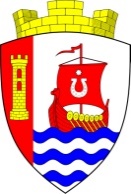 Свердловское городское поселениеВсеволожского муниципального районаЛенинградской областиАДМИНИСТРАЦИЯПОСТАНОВЛЕНИЕ«01» июля 2024 г.                                                                                   № 556/01-03г.п. им. СвердловаОб утверждении муниципальной программы «Энергосбережение и повышение энергетической эффективности здания администрации Свердловского городского поселения Всеволожского муниципального района Ленинградской области»	В соответствии с Федеральными законами от 06.10.2003 № 131-ФЗ «Об общих принципах организации местного самоуправления в Российской Федерации», от 23.11.2009 № 261-ФЗ «Об энергосбережении и о повышении энергетической эффективности и о внесении изменений в отдельные законодательные акты Российской Федерации», согласно постановлению администрации от 30.10.2023 № 945/01-03 «Об утверждении Порядка разработки, реализации и оценки эффективности и муниципальных программ муниципального образования «Свердловское городское поселение» Всеволожского муниципального района Ленинградской области», администрация Свердловского городского поселения Всеволожского муниципального района Ленинградской области (далее - администрация) постановляет:  1. Утвердить муниципальную программу «Энергосбережение и повышение энергетической эффективности здания администрации Свердловского городского поселения Всеволожского муниципального района Ленинградской области» согласно приложению к настоящему постановлению. 2.  Настоящее постановление подлежит официальному опубликованию 
в газете «Всеволожские вести» в приложении «Невский берег» и размещению на официальном сайте администрации в сети Интернет. 3.  Настоящее постановление вступает в силу после его официального опубликования.4.  Контроль за исполнением настоящего постановления возложить 
на заместителя главы администрации по жилищно-коммунальному хозяйству и благоустройству А.А. Плавского.  Глава администрации                                                                             В.И. ТулаевПриложениек постановлению администрацииот 01 июля 2024 № 556/01-03Муниципальная программа«Энергосбережение и повышение энергетической эффективности здания администрации Свердловского городского поселения Всеволожского муниципального района Ленинградской области» 2024 г.«Энергосбережение и повышение энергетической эффективности здания администрации Свердловского городского поселения Всеволожского муниципального района Ленинградской области»ПАСПОРТмуниципальной программы«Энергосбережение и повышение энергетической эффективности здания администрации Свердловского городского поселения Всеволожского муниципального района Ленинградской области»Общая характеристика, основные проблемы и прогноз развития сферы реализации муниципальной программыСвердловское городское поселение Всеволожского муниципального района Ленинградской области расположено на правом берегу р. Нева.Административный центр – городской поселок им. Свердлова.Общая площадь Свердловского городского поселения составляет 
11 547 га.Свердловское городское поселение граничит:- с Заневским городским поселением от точки пересечения автотрассы Кола (М-18) границы Ленинградской области и Санкт-Петербурга, 
на северо-восток по автотрассе Кола (М-18), поворачивает в восточном направлении до пересечения с рекой Черная;- с Колтушским городским поселением далее на юго-восток по реке Черная до северо-западной границы садоводческого массива «Карьер Мяглово», поворачивает на юго-запад, огибает массив по северной, западной 
и южной границам, выходит на подъездную дорогу в садоводческий массив; далее по этой дороге на восток – пересекая автодороги «Карьер Мяглово» – поселок имени Свердлова и «Карьер Мяглово» – Островки, а также проходя вдоль южной границы местечка «Карьер Мяглово» – до его восточной черты; далее на юго-восток вдоль автодороги «Карьер Мяглово» – Островки до юго-западной границы садоводческого массива «Северная Самарка», поворачивает на северо-восток и огибает массив по северной, восточной и южной границам; выходит на подъездную лесную дорогу и далее по этой дороге на юго-запад 
до пересечения с автодорогой «Карьер Мяглово» – Островки; по этой автодороге на восток – пересекая реку Черная – до железнодорожного моста (Кузьминский мост) через реку Нева;- с Кировским районом далее по границе Всеволожского района (вниз 
по течению реки Нева) до границ с Санкт-Петербургом;- с Санкт-Петербургом по границе Всеволожского района на север 
до исходной точки.В состав Свердловского городского поселения входят населенные пункты:городской поселок им. Свердлова;деревня Новосаратовка;поселок Рабочий;поселок Красная Заря;деревня Невский Парклесхоз;деревня Большие Пороги;деревня Оранжерейка;деревня Кузьминка;деревня Маслово;деревня Островки.Численность населения, проживающего на территории Свердловского городского поселения составляет 14 246 человек.            Сведения о зданиях административного назначения:          Здание администрации построено в 2007 году, прошло капитальный ремонт в 2015 году, соответственно типовые мероприятия по энергосбережению и повышению энергетической эффективности уже реализованы на данном объекте. Установлено светодиодное освещение (всего 27 шт.), установлена экономичная сантехническая арматура (всего 6 смесителей и 6 унитазов).  В здании администрации установлены приборы учета энергетических ресурсов и воды.  Приборы учета тепловой энергии и холодного водоснабжения отсутствуют. Теплоснабжение в здании администрации – автономное.   Сведения о потреблении энергетических ресурсов и воды:           На балансе администрации находится подведомственное учреждение - МКУ «Культурно-досуговый центр «Нева».   Здание МКУ «Культурно-досуговый центр «Нева» построено в 1897 году, прошло капитальный ремонт в 2019 году, соответственно типовые мероприятия по энергосбережению и повышению энергетической эффективности уже реализованы на данном объекте. Установлено светодиодное освещение (всего 15 шт.), установлена экономичная сантехническая арматура (всего 3 смесителя и 2 унитаза).             В здании МКУ «Культурно-досуговый центр «Нева» установлены приборы учета энергетических ресурсов и воды.           Теплоснабжение в подведомственном учреждении – централизованное.  Сведения о потреблении энергетических ресурсов и воды: Суммарная годовая экономия в финансовом выражении при реализации предложенных мероприятий может составить 29,688 тыс. руб. Общая сумма затрат на реализацию мероприятий составит ориентировочно 56,000 тыс. руб. Негативных эффектов при внедрении рекомендуемых энерго-ресурсосберегающих мероприятий не предвидится.            Таким образом, мероприятия, предусмотренные муниципальной программой, позволят снизить потребление энергоресурсов и будут способствовать сокращению расходов бюджета муниципального образования по оплате коммунальных услуг и энергоресурсов.          2. Приоритеты и цели муниципальной политики в сфере реализации муниципальной программы Основной целью муниципальной программы является создание комфортной среды для жизнедеятельности человека, в т.ч.: снижение затрат при получении, использовании топливно-энергетических ресурсов за счет реализации мероприятий по энергосбережению и повышению энергетической эффективности. Ожидаемые результаты реализации муниципальной программы: снижение затрат на потребление энергетических ресурсов в натуральном и денежном выражении. Для реализации муниципальной программы предусматривается использование инструментов технической и экономической политики в области жилищно-коммунального хозяйства.                       3. Структурные элементы муниципальной программыВ рамках решения задач муниципальной программы не осуществляется реализация федеральных (региональных, муниципальных) проектов.Достижение целей муниципальной программы обеспечивается за счет решения задач по эффективному планированию и реализации мероприятий по энергосбережению и повышении энергетической эффективности, в т.ч.:инвентаризация установленных приборов учета энергоресурсов (марка прибора, дата установки, сроки проверки, потребность установки);соблюдение графика поверки приборов учета энергоресурсов;проверка работы приборов учета и состояние водопроводной и отопительной систем, своевременно принимать меры по устранению неполадок;контроль над соблюдением лимитов потребления энергоресурсов;контроль за расходованием электроэнергии в кабинетах;проведение сверки по данным журнала учета расхода энергии и счетам поставщика; контроль над техническим состоянием технологического оборудования (своевременный ремонт); мероприятия по подготовке к началу отопительного сезона, в т.ч. по обеспечению исправности системы отопления и опрессовки системы;проведение замеров сопротивления изоляции электропроводов и силовых линий 1 раз в 3 года;очистка светильников от пыли и отложений;контроль за своевременной оплатой расходов за коммунальные услуги;обеспечение выключения электроприборов от сети при их неиспользовании;утепление помещений при подготовке к осенне-зимнему периоду;анализ потребления энергоресурсов за текущий год;ежемесячный анализ расходов энергоресурсов;контроль за расходованием электроэнергии, недопущение нецелевого ее использования;соблюдение графика светового режима в помещениях и на территории.4. Приложения к муниципальной программеСведения о показателях (индикаторах) программы представлены 
в приложении №1 к муниципальной программе.Сведения о порядке сбора информации и методике расчета показателей (индикаторов) программы представлены в приложении №2 
к муниципальной программе.План реализации программы представлен в приложении №3 
к муниципальной программе.Сводный детальный план реализации программы представлен 
в приложении №4 к муниципальной программе.Информация о взаимосвязи целей, задач, ожидаемых результатов, показателей и структурных элементов программы представлен в приложении №5 к муниципальной программе._____________Приложение №1к муниципальной программеСведения о показателях (индикаторах) муниципальной программы «Энергосбережение и повышение энергетической эффективности здания администрации Свердловского городского поселения Всеволожского муниципального района Ленинградской области» и их значенияхПриложение №2к муниципальной программеСведения о порядке сбора информации и методике расчета показателей (индикаторов) муниципальной программы «Энергосбережение и повышение энергетической эффективности здания администрации Свердловского городского поселения Всеволожского муниципального района Ленинградской области» Приложение №3к муниципальной программеПлан реализации муниципальной программы «Энергосбережение и повышение энергетической эффективности здания администрации Свердловского городского поселения Всеволожского муниципального района Ленинградской области» Приложение №4к муниципальной программеСводный детальный план реализации муниципальной программы «Энергосбережение и повышение энергетической эффективности здания администрации Свердловского городского поселения Всеволожского муниципального района Ленинградской области»  Приложение №5к муниципальной программеИнформация о взаимосвязи целей, задач, ожидаемых результатов, показателей и структурных элементов муниципальной программыПолное наименование Муниципальная программа «Энергосбережение и повышение энергетической эффективности здания администрации Свердловского городского поселения Всеволожского муниципального района Ленинградской области»Сроки реализации муниципальной программы2024-2026 годыОтветственный исполнитель муниципальной программы- Отдел ЖКХ администрации Свердловского городского поселенияУчастники муниципальной программы - Отдел ЖКХ администрации Свердловского городского поселения;- МУКП «Свердловские коммунальные системы»;- МКУ «УОДМО»Цель муниципальной программыСнижение затрат при получении, использовании топливно-энергетических ресурсов за счет реализации мероприятий по энергосбережению и повышению энергетической эффективности Задачи муниципальной программыЭффективное планирование и реализация мероприятий по энергосбережению и повышении энергетической эффективностиОжидаемые (конечные) результаты реализации муниципальной программыСнижение затрат на потребление энергетических ресурсов в натуральном и денежном выраженииПроекты, реализуемые в рамках муниципальной программыРеализация мероприятий по энергосбережению и повышению энергетической эффективностиФинансовое обеспечение муниципальной программы – всего, в том числе по годам реализации и источникам финансированияОбщий объем финансирования Программы в ценах соответствующих лет составит 56 тыс. руб., в том числе по годам реализации:2024 год – 52 тыс. руб. в т.ч.:Федеральный бюджет – 0,0 тыс. руб.;Областной бюджет ЛО – 0,0 тыс. руб.;Местный бюджет – 52 тыс. руб.;Прочие источники – 0,0 тыс. руб.2025 год – 3 тыс. руб. в т.ч.:Федеральный бюджет – 0,0 тыс. руб.;Областной бюджет ЛО – 0,0 тыс. руб.;Местный бюджет – 3 тыс. руб.;Прочие источники – 0,0 тыс. руб.2026 год – 1 тыс. руб. в т.ч.:Федеральный бюджет – 0,0 тыс. руб.;Областной бюджет ЛО – 0,0 тыс. руб.;Местный бюджет – 1 тыс. руб.;Прочие источники – 0,0 тыс. руб.Размер налоговых расходов, направленных на достижение целей муниципальной программы – всего, в том числе по годам реализации и источникам финансированияНалоговые расходы не предусмотрены№ п.п.Наименование зданияГод ввода в эксплуатациюКраткая характеристика ограждающих конструкцийКраткая характеристика ограждающих конструкцийКраткая характеристика ограждающих конструкцийОтапливаемый объем здания, м3№ п.п.Наименование зданияГод ввода в эксплуатациюСтеныОкнаКрышаОтапливаемый объем здания, м31Здание администрации по адресу: гп. им. Свердлова, мкр.2, д.5 Б2007КирпичныеМеталлопластиковыеМеталлочерепица628,12Здание МКУ «КДЦ «Нева» по адресу: гп. им. Свердлова, мкр.1, д. 12 1897КирпичныеМеталлопластиковыеМеталлочерепица820,0ЭнергоресурсМарка прибора учетаМесто установки,адресДатапоследнейповеркиЭлектроэнергияМеркурий 230 AR-03 AR-03 RЗдание по адресу: гп. им. Свердлова, мкр.2, д.5 Б2020Тепловая энергия---ХВС---2021 г.2021 г.2022 г.2022 г.2023 г.2023 г.Кол-вотыс. руб.Кол-вотыс. руб.Кол-вотыс. руб.Электроэнергия, тыс. кВт*ч65,631408,71688,720712,40163,542504,933Тепловая энергия, ГкалТеплоснабжение автономное (электроводонагреватели)Теплоснабжение автономное (электроводонагреватели)Теплоснабжение автономное (электроводонагреватели)Теплоснабжение автономное (электроводонагреватели)Теплоснабжение автономное (электроводонагреватели)Теплоснабжение автономное (электроводонагреватели)Водоснабжение, тыс. куб. м1,11252,3131,19246,4251,27164,628Моторное топливо: бензин, литров------Моторное топливо: дизельное топливо, литров------Расходная часть бюджета, тыс. руб.461,029461,029688,10688,10569,561569,561Среднегодовая численность работников, чел.313133334444ЭнергоресурсМарка прибора учетаМесто установки,адресДатапоследнейповеркиЭлектроэнергияНартис-И300 Здание по адресу: гп. им. Свердлова, мкр.1, д.1826.09.2023 Тепловая энергияТСРВ-024 №1400515 Здание по адресу: гп. им. Свердлова, мкр.1, д.18 26.09.2023 ХВСЭкомера 1900652641 Здание по адресу: гп. им. Свердлова, мкр.1, д.18 24.06.2019 2021 г.2021 г.2022 г.2022 г.2023 г.2023 г.Кол-вотыс. руб.Кол-вотыс. руб.Кол-вотыс. руб.Электроэнергия, тыс. кВт*ч23,19151,4322,15145,2718,16123,19Тепловая энергия, Гкал149,72376,16142,25352,26134,54363,12Водоснабжение, тыс. куб. м201 12,32522313,769216 14,81 Моторное топливо: бензин, литров------Моторное топливо: дизельное топливо, литров------Расходная часть бюджета, тыс. руб.539,91539,91511,29511,29501,12 501,12 Среднегодовая численность работников, чел.353549494949№№ п/пНаименование показателя (индикатора)Наименование показателя (индикатора)Единица измеренияЗначения показателей (индикаторов)Значения показателей (индикаторов)Значения показателей (индикаторов)Значения показателей (индикаторов)Значения показателей (индикаторов)№№ п/пНаименование показателя (индикатора)Наименование показателя (индикатора)Единица измеренияБазовый период №№ п/пНаименование показателя (индикатора)Наименование показателя (индикатора)Единица измерения2024 год2024 год2025 год2026 год123456781Энергосбережение и повышение энергоэффективности здания администрации Плановое значениетыс. руб.Х52,03 000,01 000,01Энергосбережение и повышение энергоэффективности здания администрации Фактическое значениетыс. руб.0ХХХ№№ п/пНаименование показателяЕдиница измеренияВременная характеристикаАлгоритм формирования/пункт Федерального плана статистических работСрок предоставления отчетностиОтветственный за сбор данных по показателюРеквизиты акта123456781Энергосбережение и повышение энергоэффективности здания  администрациитыс. руб.За отчетный годПоказатель равен сумме  реализованных мероприятийДо 20 февраля года, следующего 
за отчетнымОтдел ЖКХ                                                     МКУ «УОДМО» №№ п/пНаименование муниципальной программы, подпрограммы, структурного элемента муниципальной программыОтветственный исполнитель, участник, соучастникГоды реализацииОценка расходов Оценка расходов Оценка расходов Оценка расходов Оценка расходов Оценка расходов Оценка расходов №№ п/пНаименование муниципальной программы, подпрограммы, структурного элемента муниципальной программыОтветственный исполнитель, участник, соучастникГоды реализации(тыс. руб. в ценах соответствующих лет)(тыс. руб. в ценах соответствующих лет)(тыс. руб. в ценах соответствующих лет)(тыс. руб. в ценах соответствующих лет)(тыс. руб. в ценах соответствующих лет)(тыс. руб. в ценах соответствующих лет)(тыс. руб. в ценах соответствующих лет)№№ п/пНаименование муниципальной программы, подпрограммы, структурного элемента муниципальной программыОтветственный исполнитель, участник, соучастникГоды реализацииВсегоФедеральный бюджетОбластной бюджет ЛООбластной бюджет ЛОМестный бюджетПрочие источники1234567789 Муниципальная программа «Энергосбережение и повышение энергетической эффективности здания администрации Свердловского городского поселения Всеволожского муниципального района Ленинградской области» Отдел ЖКХ                                МУКП «СКС»                         МКУ   «УОДМО»                             202452,00,00,00,052,00,0 Муниципальная программа «Энергосбережение и повышение энергетической эффективности здания администрации Свердловского городского поселения Всеволожского муниципального района Ленинградской области» Отдел ЖКХ                                МУКП «СКС»                         МКУ   «УОДМО»                             20253,00,00,00,03,00,0 Муниципальная программа «Энергосбережение и повышение энергетической эффективности здания администрации Свердловского городского поселения Всеволожского муниципального района Ленинградской области» Отдел ЖКХ                                МУКП «СКС»                         МКУ   «УОДМО»                             20261,00,00,00,01,00,0Итого 56,00,00,00,056,00,0Процессная частьПроцессная частьПроцессная частьПроцессная частьПроцессная частьПроцессная частьПроцессная часть1.Выполнение мероприятий по энергосбережению и повышению энергетической эффективности  202452,00,00,00,052,00,01.Выполнение мероприятий по энергосбережению и повышению энергетической эффективности  20253,00,00,00,03,00,01.Выполнение мероприятий по энергосбережению и повышению энергетической эффективности  20261,00,00,00,01,00,0                                  Итого 56,00,00,00,056,00,0№№ п/пНаименование подпрограммы, структурного элемента муниципальной программыОтветственный исполнитель, Соисполнитель, УчастникОжидаемый результат реализации структурного элемента на очередной год реализацииГод начала реализацииГод окончания реализацииОбъем бюджетных ассигнований, тыс. руб.Объем бюджетных ассигнований, тыс. руб.Ответственный за реализацию структурного элемента№№ п/пНаименование подпрограммы, структурного элемента муниципальной программыОтветственный исполнитель, Соисполнитель, УчастникОжидаемый результат реализации структурного элемента на очередной год реализацииГод начала реализацииГод окончания реализациивсегов том числе на очередной финансовый год123456789Муниципальная программа «Энергосбережение и повышение энергетической эффективности здания администрации Свердловского городского поселения Всеволожского муниципального района Ленинградской области»  Отдел ЖКХ                                МУКП «СКС»                             МКУ «УОДМО»        Х2024202656,03,0Отдел ЖКХ                                         Процессная частьПроцессная частьПроцессная частьПроцессная частьПроцессная частьПроцессная частьПроцессная частьПроцессная частьПроцессная часть1.Выполнение мероприятий по энергосбережению и повышению энергетической эффективности  Отдел ЖКХ                                                            МКУ «УОДМО»        Снижение затрат на потребление энергетических ресурсов в натуральном и денежном выражении2024202656,03 000,0Отдел ЖКХ                                                                     1.1.Установка прибора учета воды на вводе в здание Отдел ЖКХ                                                            МКУ «УОДМО»        Снижение затрат на потребление энергетических ресурсов в натуральном и денежном выражении202420247,07,0Отдел ЖКХ                                                                     1.2.Замена электропроводки (по мере необходимости)Отдел ЖКХ                                                            МКУ «УОДМО»        Снижение затрат на потребление энергетических ресурсов в натуральном и денежном выражении202420243,03,0Отдел ЖКХ                                                                     1.3.Установка новых и (или) замена старых приборов учета (по мере необходимости)Отдел ЖКХ                                                            МКУ «УОДМО»        Снижение затрат на потребление энергетических ресурсов в натуральном и денежном выражении202420266,03,0Отдел ЖКХ                                                                     1.4.Установка датчиков движенияОтдел ЖКХ                                                            МКУ «УОДМО»        Снижение затрат на потребление энергетических ресурсов в натуральном и денежном выражении2024202440,00,0Отдел ЖКХ                                                                     Итого по муниципальной программеХХ2024202656,03,0ХЗадача муниципальной программыОжидаемый результат муниципальной программыСтруктурный элемент муниципальной программыПоказатель муниципальной программыЦель муниципальной программы: Снижение затрат при получении, использовании топливно-энергетических ресурсов за счет реализации мероприятий по энергосбережению и повышению энергетической эффективностиЦель муниципальной программы: Снижение затрат при получении, использовании топливно-энергетических ресурсов за счет реализации мероприятий по энергосбережению и повышению энергетической эффективностиЦель муниципальной программы: Снижение затрат при получении, использовании топливно-энергетических ресурсов за счет реализации мероприятий по энергосбережению и повышению энергетической эффективностиЦель муниципальной программы: Снижение затрат при получении, использовании топливно-энергетических ресурсов за счет реализации мероприятий по энергосбережению и повышению энергетической эффективности1234Энергосбережение и повышение энергетической эффективности здания администрации Свердловского городского поселения Снижение затрат на потребление энергетических ресурсов в натуральном и денежном выраженииВыполнение мероприятий 
по энергосбережению и повышению энергетической эффективности здания Показатель равен сумме реализованных мероприятий